Portage County by the Numbers*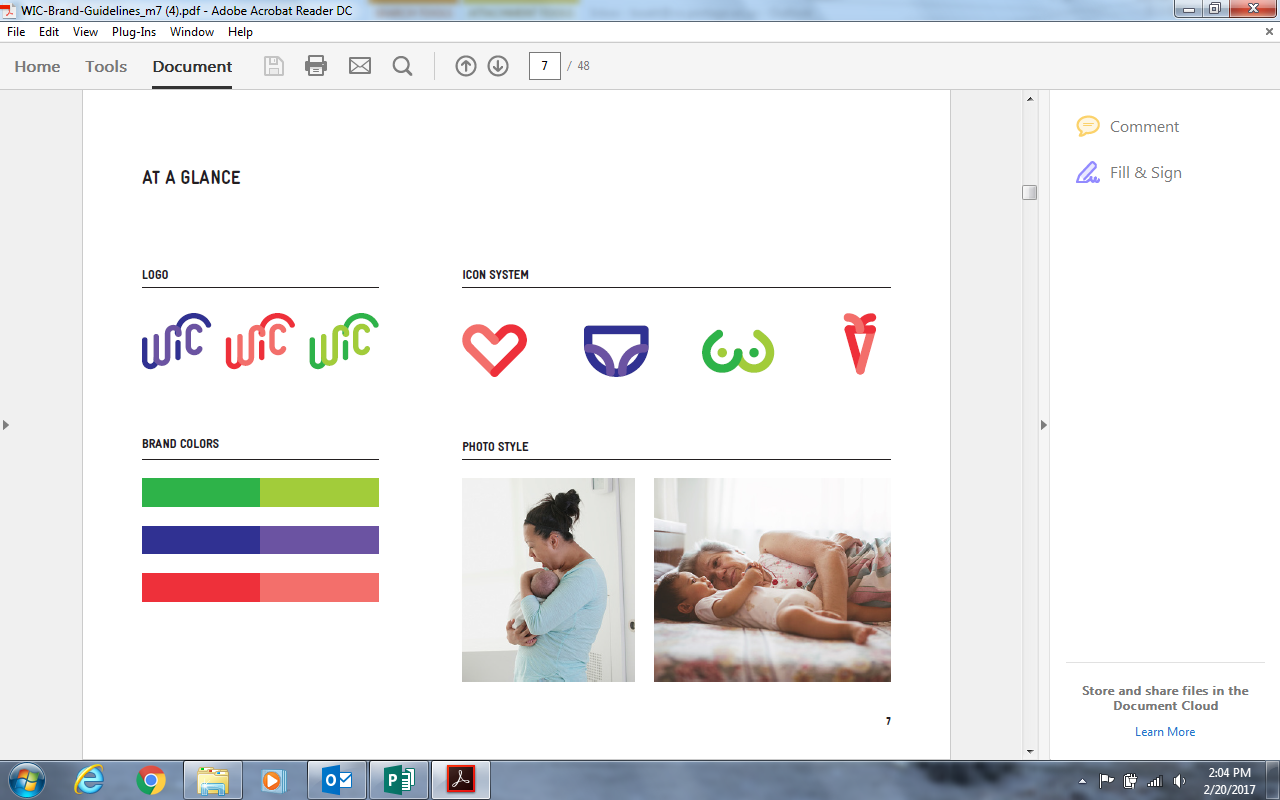 WIC Promotes Health and Healthcare Savings Healthy EatingWIC provides nutrition education healthy foods to help families make healthy choices. The WIC food package includes fruits, vegetables, low-fat dairy and whole grains. WIC also issues farmer’s market vouchers to increase the consumption of local fruits and vegetables.  The food package contributes to healthy diets which aid in reducing obesity and chronic diseases.  
92.2% of children consume 
non-sugared beverages.76% of farmer’s market vouchers issued are used. 68% of Portage County Children 
are at a healthy weight.Breastfeeding Research shows that breastfeeding provides numerous health benefits to both the mother and her baby, helping to reduce healthcare costs.  Breastfeeding lowers a child’s risk of obesity, type 2 diabetes, and asthma.  WIC is largest public breastfeeding promotion program in the nation, providing mothers with education and support. 56.3%of 1 month olds are breastfed 53.8% of 3 months old are breastfed  32.2% of 6 months old are breastfed 
Low Birth WeightResearch has shown that the WIC Program has been playing an important role in birth outcomes and containing healthcare costs.  It has been found that every dollar spent on prenatal WIC participation can aid in reducing the number of babies born at low birth weights.4.7% Portage county, June 20167.4% Wisconsin Average